Проект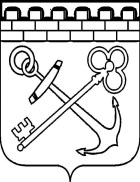 КОМИТЕТ ПО МЕСТНОМУ САМОУПРАВЛЕНИЮ, МЕЖНАЦИОНАЛЬНЫМ И МЕЖКОНФЕССИОНАЛЬНЫМ ОТНОШЕНИЯМ ЛЕНИНГРАДСКОЙ ОБЛАСТИПРИКАЗот «____» ____________ 2019 года № _________ О внесении изменений в приказ комитета по местному самоуправлению, межнациональным и межконфессиональным отношениям Ленинградской области от 11.11.2016 № 14 «Об утверждении Перечня должностей государственной гражданской службы Ленинградской области в комитете по местному самоуправлению, межнациональным и межконфессиональным отношениям Ленинградской области, при замещении которых государственные гражданские служащие Ленинградской области обязаны представлять сведения о своих доходах, об имуществе и обязательствах имущественного характера, а также сведения о доходах, об имуществе и обязательствах имущественного характера своих супруги (супруга) и несовершеннолетних детей»В связи с изменением внутренней структуры и штатного расписания комитета по местному самоуправлению, межнациональным и межконфессиональным отношениям Ленинградской области и в соответствии с пунктом 2 постановления Правительства Ленинградской области от 25 августа 2009 года № 274 «Об утверждении Перечня должностей государственной гражданской службы Ленинградской области в Администрации Ленинградской области и аппаратах мировых судей Ленинградской области, при замещении которых государственные гражданские служащие Ленинградской области обязаны представлять сведения о своих доходах, об имуществе и обязательствах имущественного характера, а также сведения о доходах, об имуществе и обязательствах имущественного характера своих супруги (супруга) и несовершеннолетних детей» приказываю:1. Внести изменения в приказ комитета по местному самоуправлению, межнациональным и межконфессиональным отношениям Ленинградской области от 11.11.2016 № 14 «Об утверждении Перечня должностей государственной гражданской службы Ленинградской области в комитете по местному самоуправлению, межнациональным и межконфессиональным отношениям Ленинградской области, при замещении которых государственные гражданские служащие Ленинградской области обязаны представлять сведения о своих доходах, об имуществе и обязательствах имущественного характера, а также сведения о доходах, об имуществе и обязательствах имущественного характера своих супруги (супруга) и несовершеннолетних детей», изложив приложение к приказу (Перечень должностей государственной гражданской службы Ленинградской области в комитете по местному самоуправлению, межнациональным и межконфессиональным отношениям Ленинградской области, при замещении которых государственные гражданские служащие Ленинградской области обязаны представлять сведения о своих доходах, об имуществе и обязательствах имущественного характера, а также сведения о доходах, об имуществе и обязательствах имущественного характера своих супруги (супруга) и несовершеннолетних детей) в новой редакции согласно приложению к настоящему приказу.2. Начальнику отдела методической и правовой работы организовать направление в аппарат Губернатора и Правительства Ленинградской области копии настоящего приказа.3. Настоящий приказ вступает в силу с момента его опубликования.4. Контроль за исполнением настоящего приказа оставляю за собой.Председатель комитета                                                                                        Л.В. БуракПРИЛОЖЕНИЕк приказу комитета по местномусамоуправлению, межнациональными межконфессиональным отношениямЛенинградской областиот «____»____________2019 года № _____Перечень должностей государственной гражданской службы Ленинградской области в комитете по местному самоуправлению, межнациональным и межконфессиональным отношениям Ленинградской области, при замещении которых государственные гражданские служащие Ленинградской области обязаны представлять сведения о своих доходах, об имуществе и обязательствах имущественного характера, а также сведения о доходах, об имуществе и обязательствах имущественного характера своих супруги (супруга) и несовершеннолетних детейЗаместитель председателя комитета.Заместитель председателя комитета - начальник департамента по межнациональным и межконфессиональным отношениям.Начальник департамента развития местного самоуправления.Заместитель начальника департамента по межнациональным и межконфессиональным отношениям.Начальник отдела государственной поддержки развития местного самоуправления департамента развития местного самоуправления.Начальник отдела методической и правовой работы департамента развития местного самоуправления.Начальник отдела взаимодействия с религиозными объединениями департамента по межнациональным и межконфессиональным отношениям.Начальник отдела реализации государственной национальной политики и взаимодействия с коренными малочисленными народами департамента по межнациональным и межконфессиональным отношениям.Начальник отдела обеспечения финансово-хозяйственной деятельности - главный бухгалтер.Начальник сектора государственного заказа и делопроизводства отдела обеспечения финансово-хозяйственной деятельности.Начальник сектора правового обеспечения и регистра муниципальных нормативных правовых актов.Консультант отдела методической и правовой работы департамента развития местного самоуправления, в чьи обязанности согласно должностному регламенту входит разработка проектов технических заданий и иной документации, необходимой для осуществления комитетом закупок для государственных нужд Ленинградской области. Консультант отдела взаимодействия с религиозными объединениями департамента по межнациональным и межконфессиональным отношениям.  Консультант отдела реализации государственной национальной политики и взаимодействия с коренными малочисленными народами департамента по межнациональным и межконфессиональным отношениям. Консультант отдела обеспечения финансово-хозяйственной деятельности. Главный специалист отдела государственной поддержки развития местного самоуправления департамента развития местного самоуправления. Главный специалист отдела взаимодействия с религиозными объединениями департамента по межнациональным и межконфессиональным отношениям.  Главный специалист отдела реализации государственной национальной политики и взаимодействия с коренными малочисленными народами департамента по межнациональным и межконфессиональным отношениям. Главный специалист отдела обеспечения финансово-хозяйственной деятельности Ведущий специалист отдела реализации государственной национальной политики и взаимодействия с коренными малочисленными народами департамента по межнациональным и межконфессиональным отношениям. Специалист первой категории отдела государственной поддержки развития местного самоуправления департамента развития местного самоуправления.